Р А С П О Р Я Ж Е Н И Еот  27.11.2015   № 3207-рг. МайкопО проведении универсальной ярмарки по продаже товаров предприятий Республики Беларусь на территориимуниципального образования «Город Майкоп»В соответствии с Федеральным законом от 06.10.2013 года               № 131 –ФЗ «Об общих принципах организации местного самоуправления в Российской Федерации», Федеральным законом от 28.12.2009 года                   № 381-ФЗ «Об основах государственного регулирования торговой деятельности в Российской Федерации», Постановлением Кабинета Министров Республики Адыгея от 22 декабря 2010 г. № 256 «О Порядке организации ярмарок на территории Республики Адыгея и требованиях к организации продажи товаров на ярмарках» и на основании обращения ООО «Медомир»:1. Разрешить ООО «Медомир», (далее – организатор ярмарки) провести универсальную ярмарку по продаже товаров предприятий республики Беларусь (далее - ярмарка) с 30 ноября 2015 года по 06 декабря 2015 года на территории, определенной под организацию ярмарки выходного дня в соответствии с постановлением Администрации муниципального образования «Город Майкоп» от 21 ноября 2014 года № 814 «Об утверждении Плана организации ярмарок на территории муниципального образования «Город Майкоп» на 2015 год» по адресу:               г. Майкоп, ул. Михайлова (разворотное кольцо).2.Рекомендовать:2.1.Организатору ярмарки организовать ярмарку в соответствии с требованиями Постановлением Кабинета Министров Республики Адыгея от 22 декабря 2010 года № 256 «О Порядке организации ярмарок на территории Республики Адыгея и требованиях к организации продажи товаров на ярмарках».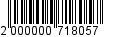 2.2. ОВД МВД РА по г. Майкопу принять меры по обеспечению соблюдения общественного порядка в месте проведения ярмарки. 3. Опубликовать настоящее распоряжение в газете «Майкопские новости» и разместить на официальном сайте Администрации муниципального образования «Город Майкоп».4. Распоряжение «О проведении универсальной ярмарки по продаже товаров предприятий Республики Беларусь на территории муниципального образования «Город Майкоп» вступает в силу со дня его официального опубликования.Глава муниципального образования«Город Майкоп»                                                                           А.В. НаролинАдминистрация муниципального образования «Город Майкоп»Республики Адыгея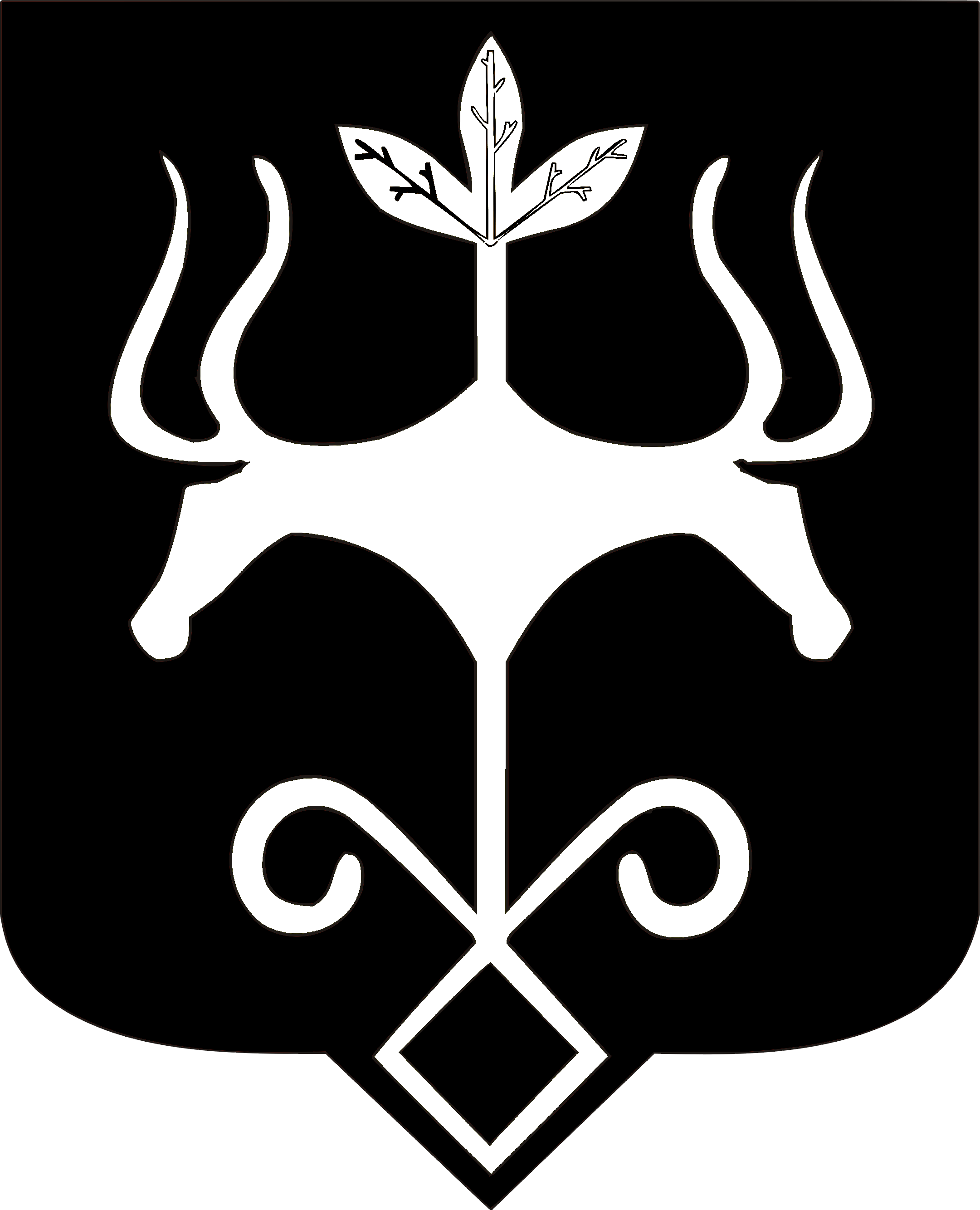 Адыгэ Республикэммуниципальнэ образованиеу«Къалэу Мыекъуапэ» и Администрацие